UMW / AZ / PN – 54 / 18				                                   Wrocław, 08.06.2018 r.NAZWA POSTĘPOWANIA  Sukcesywne drukowanie, oprawa i dostawa Gazety Uczelnianej na potrzeby Uniwersytetu 
Medycznego we Wrocławiu.Informacja z otwarcia ofertBezpośrednio przed otwarciem ofert Zamawiający podał kwotę, jaką zamierza przeznaczyć na sfinansowanie zamówienia, która wynosi: 38 325,00 złKryteria oceny ofert :Ofertę złożyli Wykonawcy wymienieni w tabeli:Warunki płatności – zgodnie z treścią Siwz.Zastępca Kanclerza ds. Zarządzania AdministracjąKatarzyna Błasiak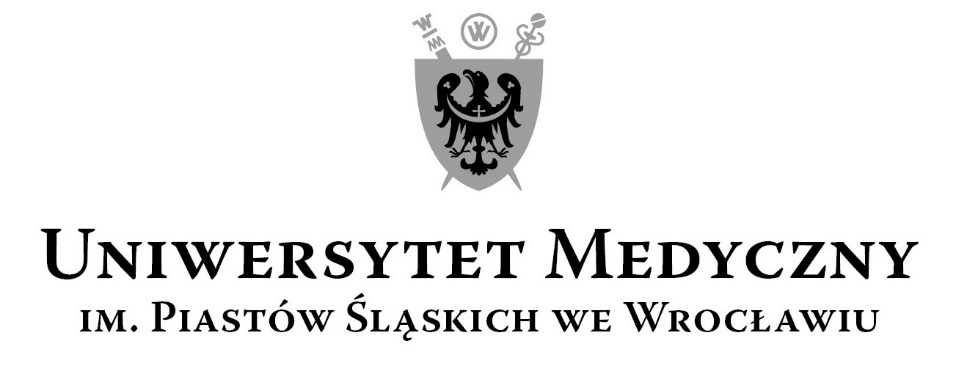 50-367 Wrocław, Wybrzeże L. Pasteura 1Zespół ds. Zamówień Publicznych UMWUl. Marcinkowskiego 2-6, 50-368 Wrocławfax 71 / 784-00-44e-mail: edyta.szyjkowska@umed.wroc.pl 50-367 Wrocław, Wybrzeże L. Pasteura 1Zespół ds. Zamówień Publicznych UMWUl. Marcinkowskiego 2-6, 50-368 Wrocławfax 71 / 784-00-44e-mail: edyta.szyjkowska@umed.wroc.pl LPKRYTERIAWAGA %1Cena publikacji w okresie 24 miesięcy 402Gwarantowany termin wykonania i dostarczenia nakładu od daty złożenia zamówienia (maks. 7 dni roboczych od daty złożenia zamówienia)403Ocena jakościowa wzorów publikacji 20L.p.Wykonawca, adresCena publikacji 
w okresie 24 miesięcy  Gwarantowany termin wykonania 
i dostarczenia całego nakładu 
(w dniach)1.Agencja Reklamowa "TOP"
Agnieszka Łuczak
ul. Toruńska 148
87-800 Włocławek55 440,00 zł32.WYDAWNICTWO DRAGON Sp. z o.o.
ul. Barlickiego 7
43-300 Bielsko-Biała49 392,00 zł43.KONTRA s.c.
Agencja Reklamowa i Drukarnia
Wysoka, ul. Chabrowa 5a
52-200 Wrocław70 243,20 zł44.beta-druk Bernadeta Rękas 
ul. Tęczowa 84
53-603 Wrocław33 264,00 zł3